Formulario de solicitud de acceso a la redInstrucciones para rellenar el “Formulario de solicitud de acceso a la red”:1- Nombre completo de la empresa solicitante: el nombre completo de la empresa en inglés o en el idioma local. Excepto las abreviaturas locales tales como PT en Indonesia, S.A en Latina América, etc.2 - Dirección de la empresa registrada: Con precisión hasta el número, que se puede buscar y localizar en el mapa de Google.3 - Informaciones bancarias: El nombre del banco más utilizado y el número de cuenta. Se utiliza para la liquidación, reclamación y otros negocios.4 - Informaciones de accionistas: Los accionistas se ordenan según la proporción de participación.5 - Informaciones de gerencia: Principales responsables de la empresa, como el director general, el responsable de compras, el responsable de ventas, el responsable de postventa, etc.6 - Estados financieros: Estados financieros de los últimos tres años.7 - Perfil de la empresa: Incluye la evolución histórica, la estructura organizativa, el ámbito de negocio y el desempeño empresarial de la empresa solicitante en los últimos años, etc.8 – Sitios comerciales: Se rellenan las informaciones relacionadas de cada sitio comercial de acuerdo con la “Tabla de sitios comerciales”, incluido el sitio autónomo y cooperativo.9 - Plan de negocios:Para aquellos que solicitan ser distribuidor, debe incluir, entre otros, el objetivo de ventas de suscripción, modelos de suscripción, desarrollo de canales de red, actividades de promoción y otros planes durante el período de cooperación (generalmente de 3-5 años).Para aquellos que solicitan ser proveedor de servicio, debe incluir, entre otros, horas de servicio estándar, norma de tasa de compensación de repuestos, desarrollo de canales de red durante el período de cooperación (generalmente de 3-5 años).Para aquellos que solicitan ser centro de repuestos, debe incluir, entre otros, precio guía de suministro de repuestos para los distribuidores y los proveedores de servicio, desarrollo de canales de red durante el período de cooperación (generalmente de 3-5 años).Tabla de información del sitio comercial del canalNombre completo de la empresa solicitanteDirección de la empresa registradaNombre del bancoCuenta bancariaTipo de solicitudDistribuidor  □  Proveedor de servicio   □  Centro de repuestosDistribuidor  □  Proveedor de servicio   □  Centro de repuestosDistribuidor  □  Proveedor de servicio   □  Centro de repuestosDistribuidor  □  Proveedor de servicio   □  Centro de repuestosDistribuidor  □  Proveedor de servicio   □  Centro de repuestosDistribuidor  □  Proveedor de servicio   □  Centro de repuestosDistribuidor  □  Proveedor de servicio   □  Centro de repuestosInformación de accionistasNombre de accionistaInformación de accionistasParticipaciónInformación de gerenciaPuestoInformación de gerenciaNombreInformación relacionada con la empresa solicitanteInformación relacionada con la empresa solicitanteInformación relacionada con la empresa solicitanteInformación relacionada con la empresa solicitanteInformación relacionada con la empresa solicitanteInformación relacionada con la empresa solicitanteSi se proporcionaSi se proporcionaAnexo IPerfil de la empresaPerfil de la empresaPerfil de la empresaPerfil de la empresaPerfil de la empresaSíNoAnexo IILicencia comercial                           Licencia comercial                           Licencia comercial                           Licencia comercial                           Licencia comercial                           SíNoAnexo IIIEstados financieros                 Estados financieros                 Estados financieros                 Estados financieros                 Estados financieros                 SíNoAnexo IVSitios comercialesSitios comercialesSitios comercialesSitios comercialesSitios comercialesSíNoAnexo VPlan de negocios                               Plan de negocios                               Plan de negocios                               Plan de negocios                               Plan de negocios                               SíNoLa empresa solicitante prometeQue los materiales proporcionados por la empresa y las informaciones y datos en ellos son todos auténticos, el solicitante asumirá la plena responsabilidad de todas las consecuencias causadas por los materiales falsos.Firma de la empresa solicitante：                          Que los materiales proporcionados por la empresa y las informaciones y datos en ellos son todos auténticos, el solicitante asumirá la plena responsabilidad de todas las consecuencias causadas por los materiales falsos.Firma de la empresa solicitante：                          Que los materiales proporcionados por la empresa y las informaciones y datos en ellos son todos auténticos, el solicitante asumirá la plena responsabilidad de todas las consecuencias causadas por los materiales falsos.Firma de la empresa solicitante：                          Que los materiales proporcionados por la empresa y las informaciones y datos en ellos son todos auténticos, el solicitante asumirá la plena responsabilidad de todas las consecuencias causadas por los materiales falsos.Firma de la empresa solicitante：                          Que los materiales proporcionados por la empresa y las informaciones y datos en ellos son todos auténticos, el solicitante asumirá la plena responsabilidad de todas las consecuencias causadas por los materiales falsos.Firma de la empresa solicitante：                          Que los materiales proporcionados por la empresa y las informaciones y datos en ellos son todos auténticos, el solicitante asumirá la plena responsabilidad de todas las consecuencias causadas por los materiales falsos.Firma de la empresa solicitante：                          Que los materiales proporcionados por la empresa y las informaciones y datos en ellos son todos auténticos, el solicitante asumirá la plena responsabilidad de todas las consecuencias causadas por los materiales falsos.Firma de la empresa solicitante：                          Dpto. de revisiónObservación de revisiónObservación de revisiónObservación de revisiónObservación de revisiónObservación de revisiónFecha de revisiónFecha de revisiónRepresentante empresarialGerente regionalAdministrador de redJefe de la oficina de administración de redNombre del sitio comercial(Rellene según el tipo de negocio de cada sitio comercial. Si es una tienda 3S que integra ventas, servicios y repuestos, se requiere respectivamente una página para ventas, servicios y repuestos)(Rellene según el tipo de negocio de cada sitio comercial. Si es una tienda 3S que integra ventas, servicios y repuestos, se requiere respectivamente una página para ventas, servicios y repuestos)(Rellene según el tipo de negocio de cada sitio comercial. Si es una tienda 3S que integra ventas, servicios y repuestos, se requiere respectivamente una página para ventas, servicios y repuestos)(Rellene según el tipo de negocio de cada sitio comercial. Si es una tienda 3S que integra ventas, servicios y repuestos, se requiere respectivamente una página para ventas, servicios y repuestos)(Rellene según el tipo de negocio de cada sitio comercial. Si es una tienda 3S que integra ventas, servicios y repuestos, se requiere respectivamente una página para ventas, servicios y repuestos)Dirección del sitio comercial(Con precisión hasta el número, que se puede buscar y localizar en el mapa de Google.)(Con precisión hasta el número, que se puede buscar y localizar en el mapa de Google.)(Con precisión hasta el número, que se puede buscar y localizar en el mapa de Google.)(Con precisión hasta el número, que se puede buscar y localizar en el mapa de Google.)(Con precisión hasta el número, que se puede buscar y localizar en el mapa de Google.)Característica del sitio comercial□  Autónomo      □  Cooperativo（Período de cooperación：hasta  (mes)   (año)，□ Acuerdo de cooperación）□  Autónomo      □  Cooperativo（Período de cooperación：hasta  (mes)   (año)，□ Acuerdo de cooperación）□  Autónomo      □  Cooperativo（Período de cooperación：hasta  (mes)   (año)，□ Acuerdo de cooperación）□  Autónomo      □  Cooperativo（Período de cooperación：hasta  (mes)   (año)，□ Acuerdo de cooperación）□  Autónomo      □  Cooperativo（Período de cooperación：hasta  (mes)   (año)，□ Acuerdo de cooperación）Característica del sitio comercial□  Marca exclusiva FAW TRUCKS    □  Multi-marcas□  Marca exclusiva FAW TRUCKS    □  Multi-marcas□  Marca exclusiva FAW TRUCKS    □  Multi-marcas□  Marca exclusiva FAW TRUCKS    □  Multi-marcas□  Marca exclusiva FAW TRUCKS    □  Multi-marcasTipo de negocio□Venta     □Servicio     □Repuestos□Venta     □Servicio     □Repuestos□Venta     □Servicio     □Repuestos□Venta     □Servicio     □Repuestos□Venta     □Servicio     □RepuestosResponsable de negocio del sitio comercialPuestoTeléfonoNúmero de personal comercialResponsable de negocio del sitio comercialNombreE-mailNúmero de personal comercialÁrea total del sitio comercialÁrea de construcción sobre terrenoAncho de la fachada frontal1. Foto frontal de la apariencia del sitio comercial1. Foto frontal de la apariencia del sitio comercial1. Foto frontal de la apariencia del sitio comercial2. Foto de 45 ° en el lado derecho de la apariencia del sitio comercial2. Foto de 45 ° en el lado derecho de la apariencia del sitio comercial2. Foto de 45 ° en el lado derecho de la apariencia del sitio comercial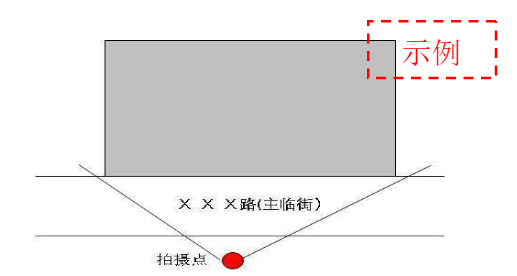 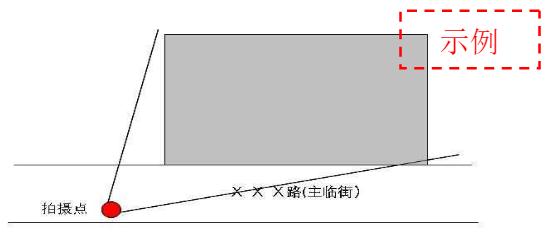 3. Foto de 45 ° en el lado izquierdo de la apariencia del sitio comercial3. Foto de 45 ° en el lado izquierdo de la apariencia del sitio comercial3. Foto de 45 ° en el lado izquierdo de la apariencia del sitio comercial4. Foto del interior del sitio comercial - 14. Foto del interior del sitio comercial - 14. Foto del interior del sitio comercial - 1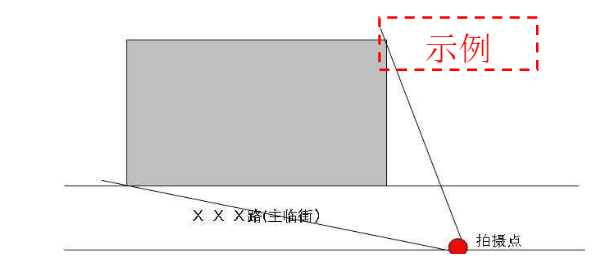 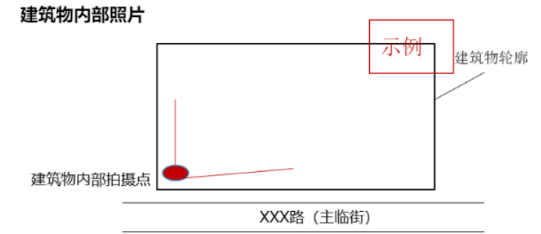 5. Foto del interior del sitio comercial - 25. Foto del interior del sitio comercial - 25. Foto del interior del sitio comercial - 26. Foto del interior del sitio comercial - 36. Foto del interior del sitio comercial - 36. Foto del interior del sitio comercial - 3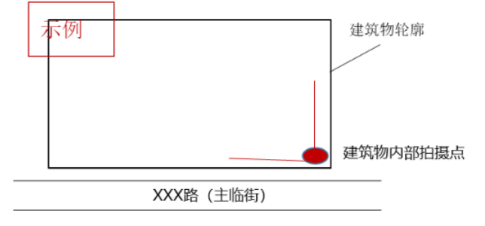 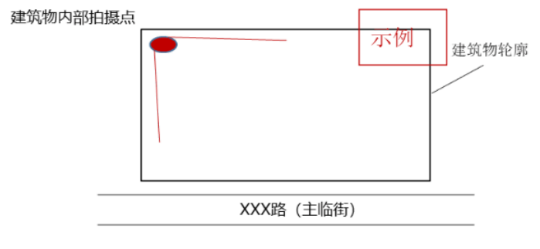 7. Foto del interior del sitio comercial - 47. Foto del interior del sitio comercial - 47. Foto del interior del sitio comercial - 4    8. Distribución de zonas funcionales del sitio comercial (dibujado a mano aceptable)    8. Distribución de zonas funcionales del sitio comercial (dibujado a mano aceptable)    8. Distribución de zonas funcionales del sitio comercial (dibujado a mano aceptable)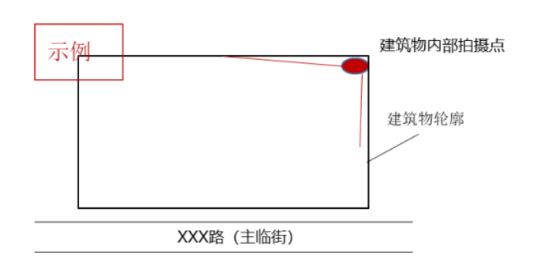 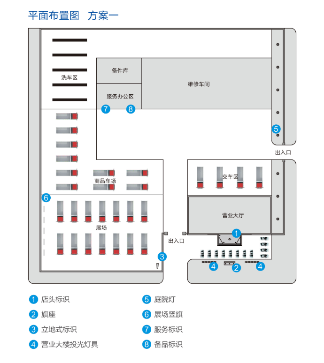 